Информационное письмо    	 Казахский университет экономики, финансов и международной торговли  30 ноября 2018 г. проводит Международную научно- практическую конференцию на тему: Новые возможности социально-экономического развития в условияхформирования цифровой экономики	Цель конференции: обсуждение новых возможностей социально-экономического развития Республики Казахстан с позиции условий и возможностей реализации идей модернизации экономики и общественного сознания в период формирования цифровой экономики                     Работа конференции планируется по следующим направлениям:1) Развитие экономики в РК на основе использования современных цифровых технологий.
2) Инновационные аспекты управления экономическими процессами в период становления цифровой экономики.
3) Стратегия развития банковского бизнеса и финансовой экономики в период цифровизации.
4) Модернизация бухгалтерского учета в эпоху дигитализации.
5) Современные тренды развития маркетинговых исследований.6) Математические методы и информационные технологии в условиях цифровизации экономики 
7) Новые технологии в развитии дизайна.    8)Инновационные подходы в развитии социальной  сферы и туризма.9)Инновационные подходы к обучению в период дигитализации экономики.  Предлагаемые для рассмотрения ключевые вопросы охватывают приоритетные модернизационные процессы социально-экономического развития Казахстана, ориентированные на достижение цели вхождения в тридцатку развитых государств мира. С учетом обозначенных Президентом РК Н.А.Назарбаевым условий модернизации нового типа предусмотрены направления развития всех  секторов экономики, включая финансовую и банковскую системы, финансовое посредничество, инновации, маркетинг и менеджмент, бухгалтерский учет, аудит, статистику и оценку, туризм, дизайн и применения информационных технологий в рамках программы «Цифровой Казахстан». Отдельным блоком рассматриваются вопросы обучения и профессиональной  подготовки специалистов нового поколения, основанной на инновационных подходах к обучению в период дигитализации экономики.На конференции планируются  следующие формы работы: Круглый стол научные доклады на пленарном и секционных заседанияхпрезентации, панельные сессии и т.п. Материалы конференции будут размещены в электронном сборнике материалов.Условия участияЯзык конференции: казахский,  русский.Для участия в работе Международной научно-практической конференции необходимо до   30 ноября 2018 г. представить в организационный комитет на бумажном носителе и по электронному адресу:  - заявку на участие по прилагаемой форме;- доклад (объемом до 8 стр.), оформленный согласно приведенным ниже требованиям;- квитанцию об оплате организационного взноса в размере 2000 тенге, который вносится на текущий счет университета  по реквизитам:IBAN  KZ52 551Z 1280 0001 2KZT Филиал АО " Банк Кassa Nova" г. АстанаРНН 600 300 112 623ИИН(БИН) 000 840 001 204ОКПО 39350963BIC  KSNV KZ KAКБе18	При перечислении необходимо сделать пометку «на конференцию» и указать свою фамилию и инициалы.Материалы для участия в работе конференции просьба направлять по адресу:Казахский университет экономики, финансов и международной торговли, ул. Жубанова, 7,  г. Астана, Республика Казахстан, 010008.Тел: (+7-7172) 270101 внутр.(118);  Факс (+7-7172) 37-16-22 E-mail: science.kuef.2017@mail.ruКонтактное лицо – Берназарова Роза Диясовназаявка на участиев Международной научно-практической конференции КазУЭФМТ1. Ф.И.О. докладчика (ов) – не более 2-х 2. Ученая степень, звание 3. Место работы, должность 4. Телефон, (сот.) факс, e-mail 5. Название доклада6. Форма участия (очная, заочная)7. Необходимость бронирования гостиницы		Требования к оформлению доклада (статьи)   	Текст доклада, объёмом не более 8 полных страниц формата А4 (210х297 мм), включая рисунки и таблицы, должен быть набран в текстовом редакторе word for Windows 97-2003 шрифтом Times New Roman (Kz Times New Roman, Times/Kaz и т.п.), размером 14 через 1,0 интервал, поля  –  25 мм со всех сторон.  Оформление – по образцу. Порядок оформления материалов:          	В левой верхней части листа, перед названием статьи, печатается УДК (обязательно). Далее в правой части листа печатаются фамилия и инициалы автора, ученая степень и звание, место работы, город. Через пробел в середине листа прописными буквами печатается название материала, затем аннотация  на языке текста публикуемого материала (5 предложений), далее ключевые слова.Сноски (ссылки) на использованную литературу печатаются в тексте в квадратных скобках. Список литературы печатается в конце текста. В конце статьи, после списка литературы должно быть краткое резюме на казахском, русском и английском языках (4-5 предложения).  На отдельной странице предоставляется авторская справка с указанием места работы, должности, ученой степени, ученого звания, телефона и адреса для корреспонденции.	За содержание статьи и достоверность фактов ответственность несет автор.Оргкомитет оставляет за собой право отклонить публикацию докладов, не отвечающих по своему содержанию и оформлению установленным требованиям. Расходы, связанные с прибытием на конференцию и проживанием, осуществляются за счет самих участников.С  уважением  Организационный комитетҚÀЗАҚСТАН РЕСПУБЛИКАСЫ БІЛІМ ЖӘНЕ ҒЫЛЫМ МИНИСТРЛІГІҚАЗАҚ ЭКОНОМИКА,ҚАРЖЫ және ХАЛЫҚАРАЛЫҚСАУДА УНИВЕРСИТЕТІАстана қаласы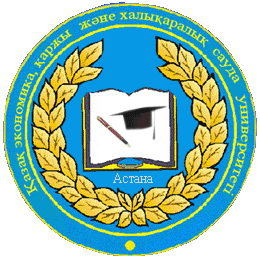 МИНИСТЕРСТВО ОБРАЗОВАНИЯИ НАУКИ РЕСПУБЛИКИ   КАЗАХСТАНКАЗАХСКИЙ  УНИВЕРСИТЕТЭКОНОМИКИ, ФИНАНСОВ и МЕЖДУНАРОДНОЙ ТОРГОВЛИгород Астана